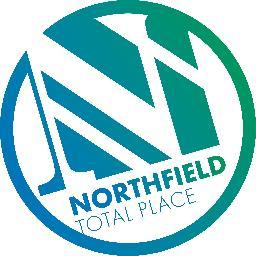 Northfield Total PlaceLocality Partnership Board MeetingNORTHFIELD ACADEMY Wednesday 7th November 2018 9.15am – 11.15amM I N U T E S   Present:  Apologies:1    Welcome and IntroductionsGarry McNulty welcomed all to the Locality Partnership Board meeting and everyone introduced themselves. 2   ApologiesApologies were given by: Ali Dow, Martin Smith, Helen Graham, Susan Hislop, Elizabeth Barry and Cllr Ciaran McRae. Some attending would be leaving early.3   Minutes of the Previous Meeting Cllr Gordon Graham queried the previous minutes AOCB from Helen Graham about lack of childcare services in the local area. Vikki Wood mentioned that Mastrick Management Committee was looking into starting a group in December and so far had 31 children ready to start with two staff and a parent rota running.  Minutes accepted, proposed by Karen Main, seconded by Arthur Forbes.4   Locality Plan Tracker review ‘Tests of Change’ and ‘Partnership Forum’ covered later in the agenda.Byron Square – still issues, been complaints at local resident meeting about the car park and potholes and the flats being such a mess. Flat painting is scheduled but waiting for some of the owners to contribute.        ACTION - Fiona Tyrie will find out what the programme of work is and what it coversChemist – sign has been provided for seat. Arthur Forbes commented that last time he was in, he was offered a seatCity Fibre – have been a lot of complaints about parking issues but work in area nearly finished5    Fran Smith, Community BuilderWasn’t available.6    H&SCP areas – (3 from 2019)Proposal that boundaries be revised to cover 3 areas to match up better with Locality boundaries. This would make it easier for people to understand which locality is which and be more uniform across the board. Consultation period until March 2019.7     Middlefield Triangle Redevelopment and Haudagain (Housing)Fiona Tyrie – three families waiting to be rehoused, two just waiting for a move in date. Other hopefully resolved soonFiona Gray – Preferred developer is Dandara, detailed plans to come out, will be mixed use.8	  Police Scotland Update (Inspector Main)Oldtown/Marchburn: Engagement Event - repeat of last year’s events, maybe not as successful. Range of partners there for people to talk too. Was worthwhile but maybe not so many events next yearOldtown – couple of individuals causing problems, things will be monitoredPolice Operation at schools (Manor Park and Bramble Brae) with children talking to drivers about car parking/speeding with children doing 15 surveys – ongoing and at Heathryburn todayNYAG:Meeting last week, generally positiveConcerns about Early Intervention Work and what can be done before children reach academy - can more be done to give support, general thoughts?Fiona Gray – need to work in primaries to prepare them for academyVikki Wood – family engagement as early as possible to prepare them for the change in academy Karen Main - should come from primary schoolsNYAG has a lot of involvement with schoolsGavin Morrison – Northfield Academy now puts children in same ‘house’ as any siblings so Guidance Teachers know at an earlier date who their pupils are and may already know if there are any issues9     Tests of Change(GLC) Good Life Choices – carry forwardGaming – Derek Bain –Helen Graham has created a draft booklet and plans to get interested parties to the Hub for parents to talk to and find out about parental controls in games etc. Studies seem to indicate that all gaming seems to make children less likely to be sociable in the real world with emotional issues. Police Scotland now have a Facebook page www.facebook.com/policescotlandyouthhub  as well as online at www.scotland.police.uk/youth-hubFood and Fun – Fiona Gray – delivered two weeks during October holidays at Westpark Primary. Unfortunately there was less space as painting was going on and too many exits. Schools were approached to be more targeted but this meant many children had issues. Housing staff attended each day. Going forward, this model may not be sustainable financially.  Christmas plans – may have to be different due to staff annual leave and buildings being closed – ideas include a food parcel for targeted families or one large venue with children bussed there and back. Vikki Wood – they are supporting 10 local families each week with things such as food parcels, nappies etc.Unpaid Work Team – Fiona Gray – waiting for a further meeting to progressCircles of Community – Fiona Gray – discussion about other funding opportunities and taking it forward as there are needs in the area for different types of support – Vikki Wood – once childcare group up and running, Me2 would possibly give supportSpare Room – carry forward10   Locality Plan Annual Report UpdateFiona Gray – In draft form, Garry McNulty did ‘foreword’. It lists projects which have ‘Tests of Change’ but we need more of them. Technology seems to have the least amount of projects around the city. First year of a ten year planWill be shared with Board when availableNeed to start thinking on what to focus on for next year’s ‘Tests of Change’11  Northfield Partnership ForumFiona Gray is Chair, meets every two months. Looking to improve links between Partnership Forum and Locality Board. Education Scotland  Inspectors have been and will be back.CLD plan -  committee meeting yesterday, plan  went out and was shared for people to comment on.  Actions for Locality Partnership Board and Partnership Forum. Scheduled to meet again in January, will bring in housing.12   AOCB      Northfield Community Council – looking for people to become members.Bert Donald – there seems to be a citywide issue of getting people to join community councils but people might be more willing to go to a community council rather than a locality boardKaren Main – is there duplication of information with having both a community council and a  locality board?Arthur Forbes – all organisations are having problems getting more people onto boardsNorthfield Community Council is at Northfield Community Centre, Byron Square, Beehive. Vikki Wood – have just launched a new chair based exercise class for over 18’s. Minibus is available if anyone needs collected. Received funding from ‘Greggs’ and ‘Lottery funding’. It’s at the Mastrick Community Centre on Thursdays from 2pm – 3pm13    Date of next meeting:	 Wednesday 16th January 2019 9.15am – 11.15am at Northfield AcademyNameTitle/AgencyAli DowDepute Head Teacher, Northfield AcademyCllr Ciaran McRaeCouncillor, Aberdeen City CouncilElizabeth BarryResident, Chair of Middlefield Community ProjectHelen GrahamMiddlefield Community Project ManagerMartin SmithLocality Inclusion Manager, Aberdeen City CouncilSusan HislopResident, Vice Chair of Middlefield Community Project